boats and equipment saint-petersburg, russia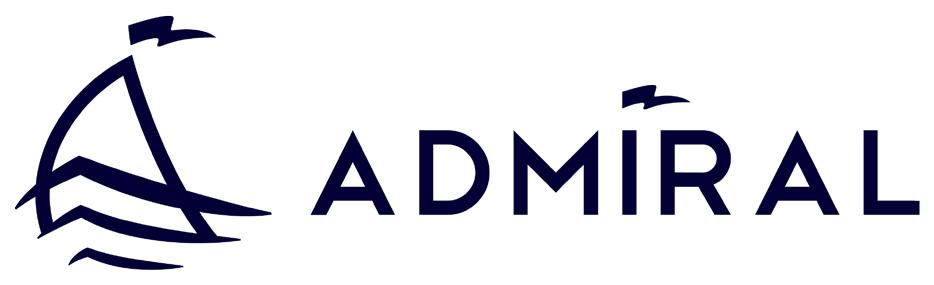 one of the largest manufacturers of inflatable boats in CIS countrieswith production site located in Saint Petersburg, Russia. ADMIRAL is fast developing and export oriented Russian company.N’hésitez pas à nous contactez pour toutes demandes.Truffimpex LtdMr Tricoire Thierrytruffimpex@hotmail.frTel : + 359/893 745 632production and sales volume                                                                                                        03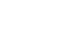 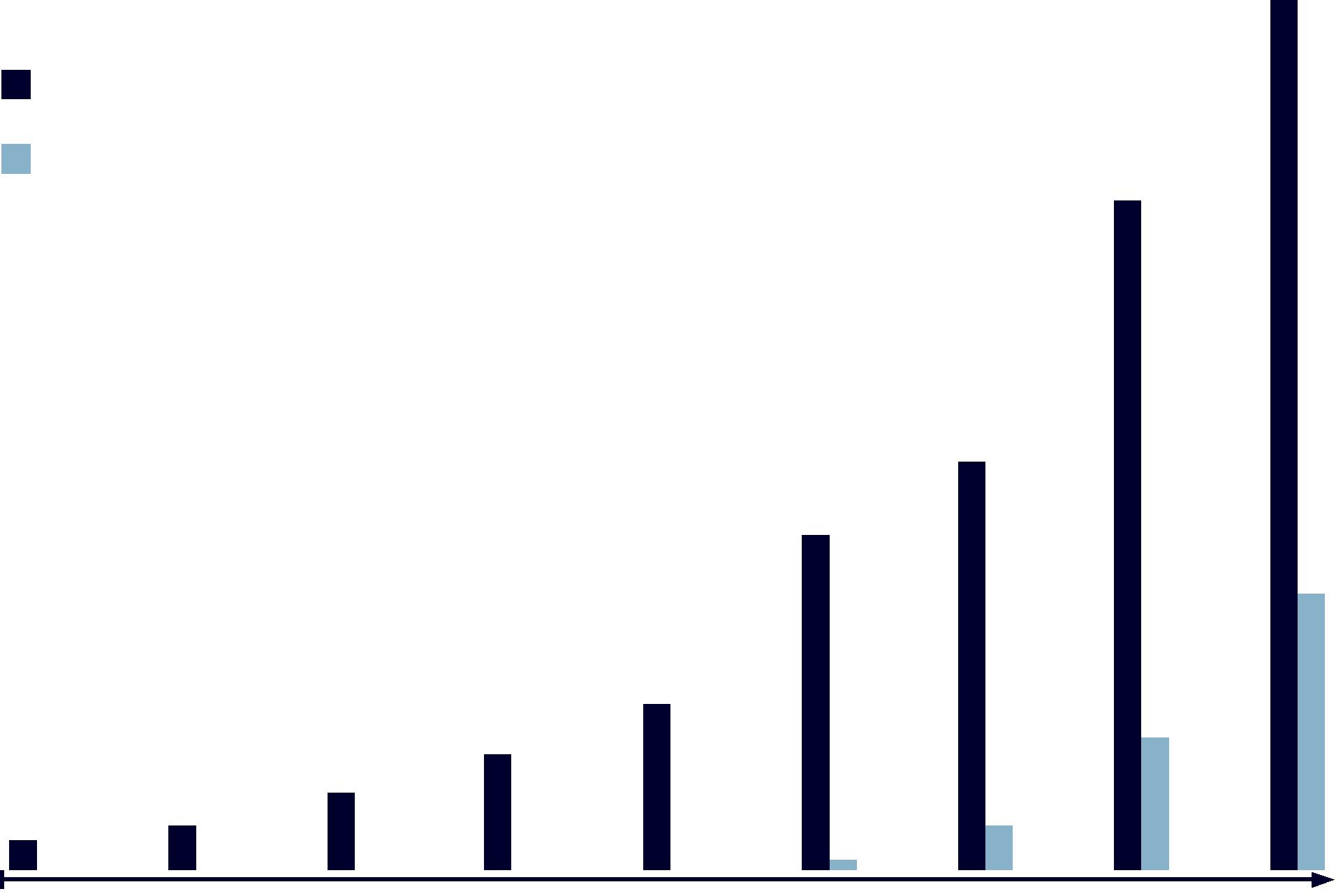 sales geography                                                                                                                     04CURRENT SALES:Russia, Finland, Turkey, UAE, Croatia, Belorussia, KazakhstanEXPANSION PLANS:USA, Canada, Germany, Sweden, Bulgaria, Greece, Belgium, Spain, France, Italy, Romania, Check Republic, Netherlands.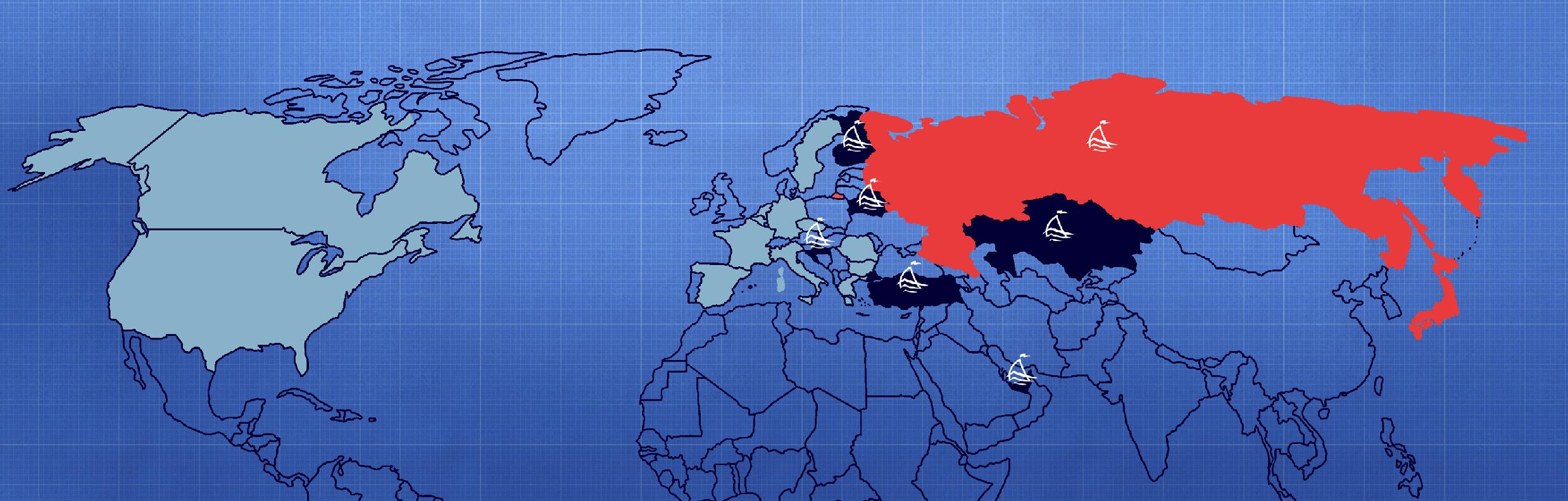 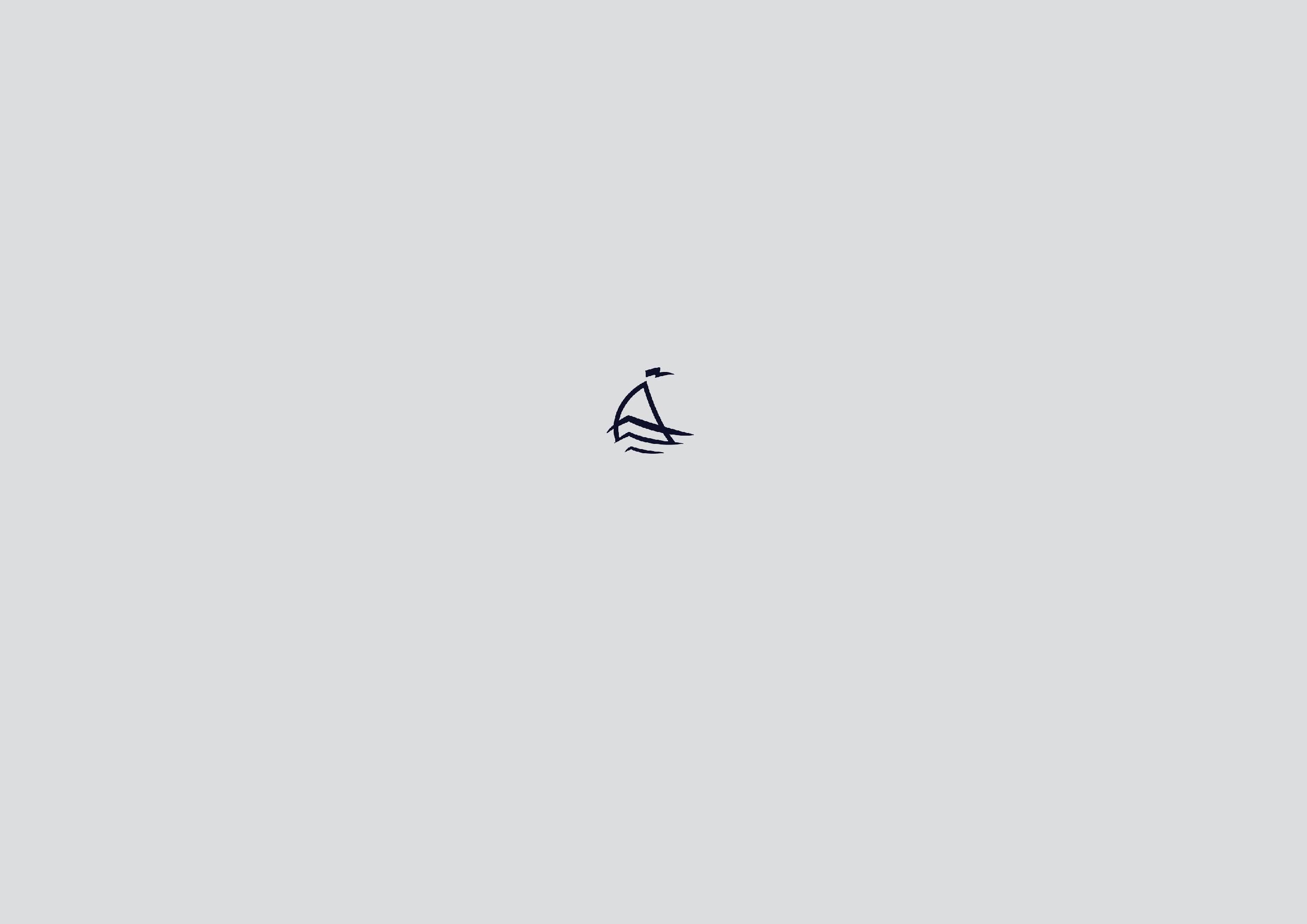 inflatable Boats and their advantagesinflatable Boats and their advantages                                                                                              06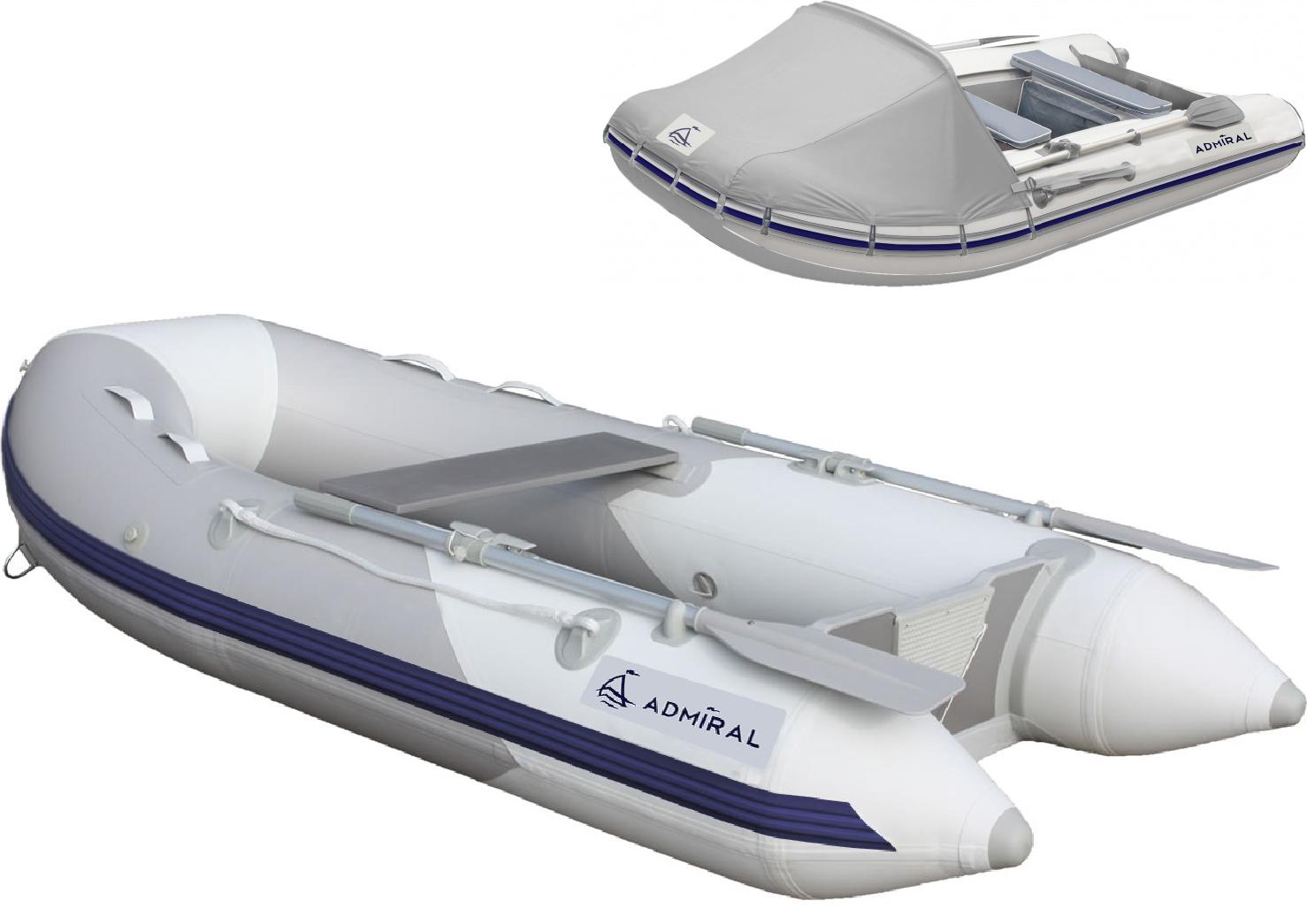 What’s inflatable boat?An inflatable boat is a lightweight boat constructed with its sides and bow made of flexible tubes containing pressurised gas. For smaller boats, the floor and hull is often flexible, while for boats longer than 3 metres, the floor typically consists of three to five rigid plywood or aluminium sheets fixed between the tubes with rigid transom for outbourd motor.inflatable Boats and their advantages                                                                                              07Conventional boats	inflatable boats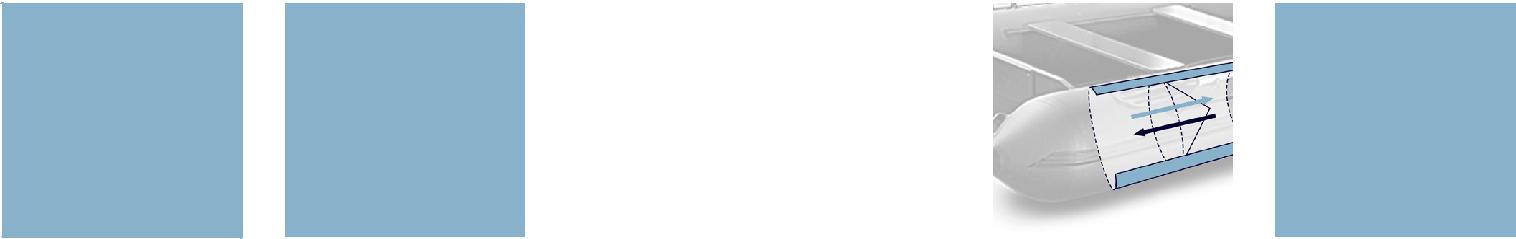 1. Safety	less	more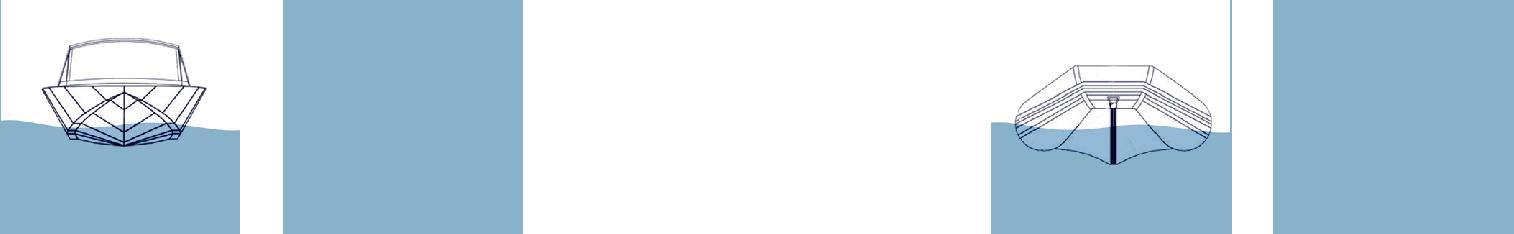 2. Stability	less	more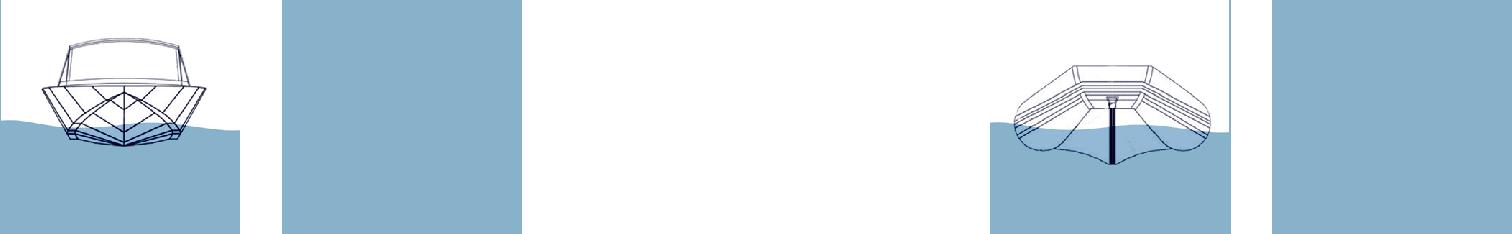 3. floatability	less	moreinflatable Boats and their advantages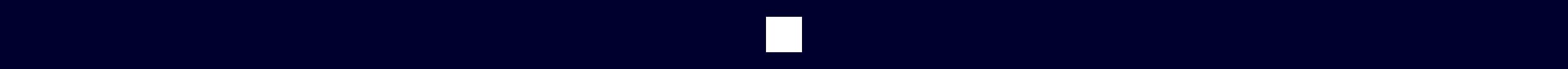 08load capacity boat weight storage space and transportation price Conventional boats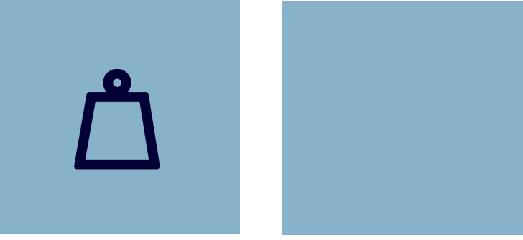 less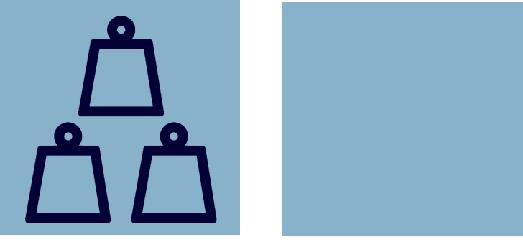 more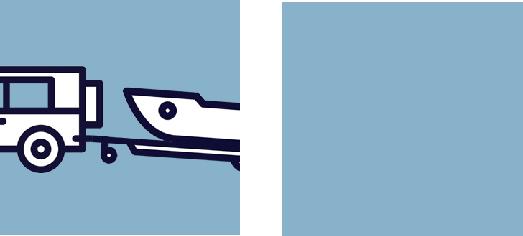 more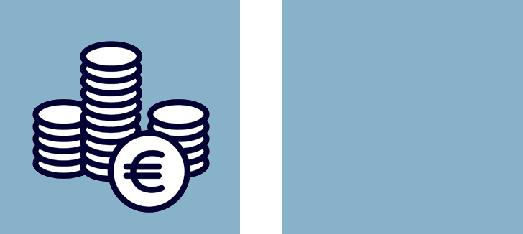 moreinflatable boats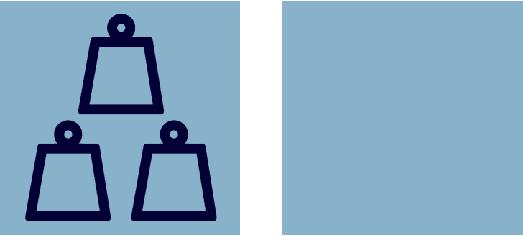 more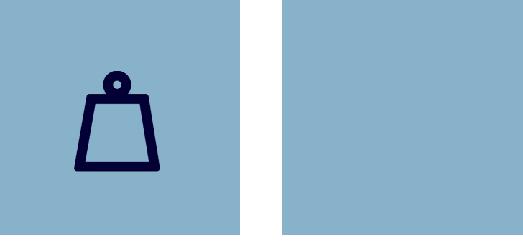 less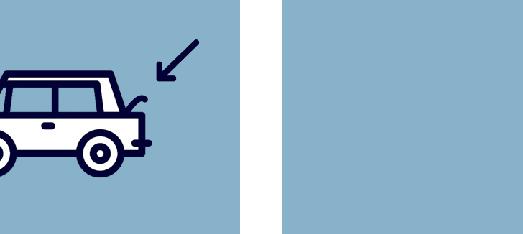 less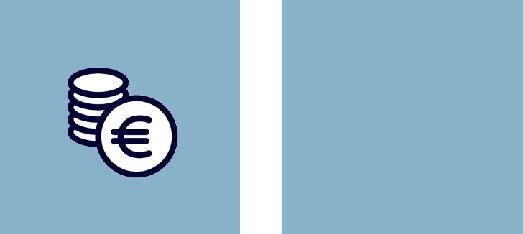 lessboats thechnologyboats thechnology                                                                                                                  10The Admiral motorboats combine modern technologies and years of experience of designers.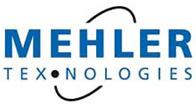 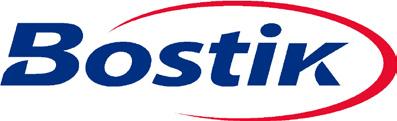 Top coat Primary coat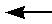 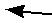 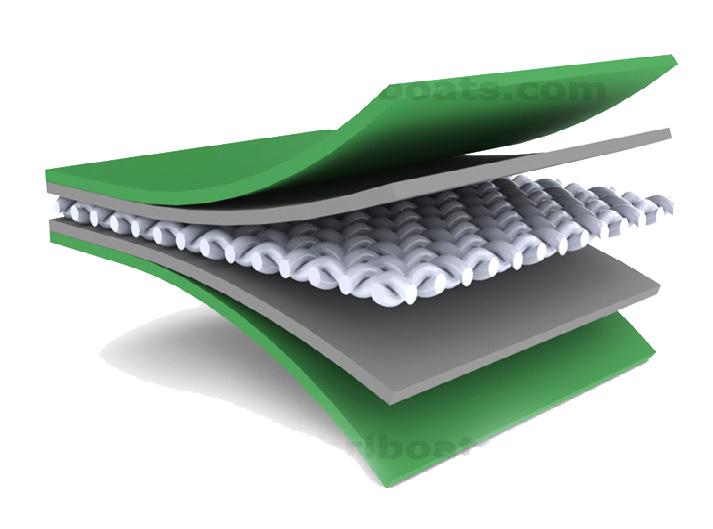 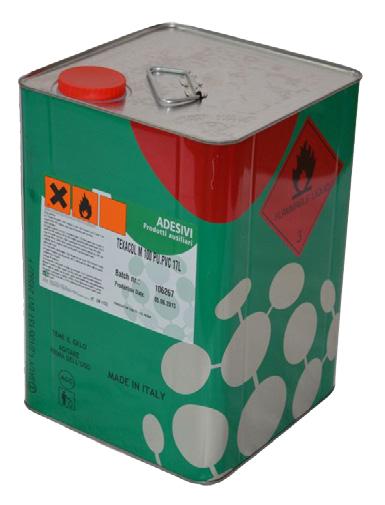 Base fabric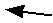 Primary coatTop coat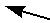 Marine grade plywood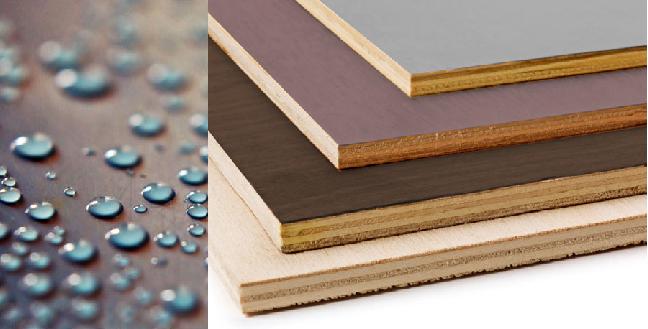 Plasticizing agents make an elastic material, which is important for folding and unfolding the boat, especially at low temperatures. The material is resistant to ultraviolet radiation, salt water, fuels and oils. It retains its properties in thetemperature range from -30 В° C to 60 В °C.To glue seams we use adhesive with polyuretane base, which consists of 2 components resistant to ultraviolet.For the floor, seats and transom we use specifically engineered for boats and yachts laminated waterproof plywood from Finland manufacturer.boats thechnology                                                                                                                   11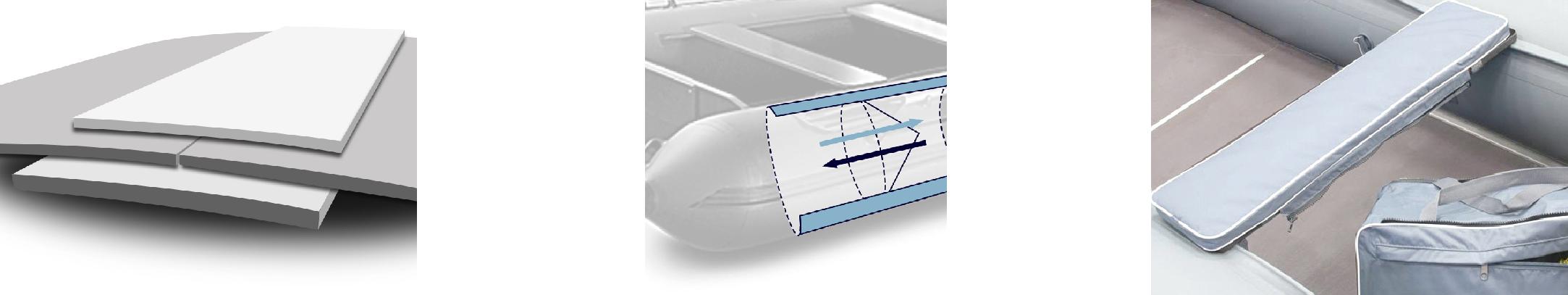 Seams joint	Separate air chambers	Movable seatsBoats benefits and advantages                                                                                                      12OUR TECHNICAL ADVANTAGESeasy sliding (higher speed) easy and fast planning mode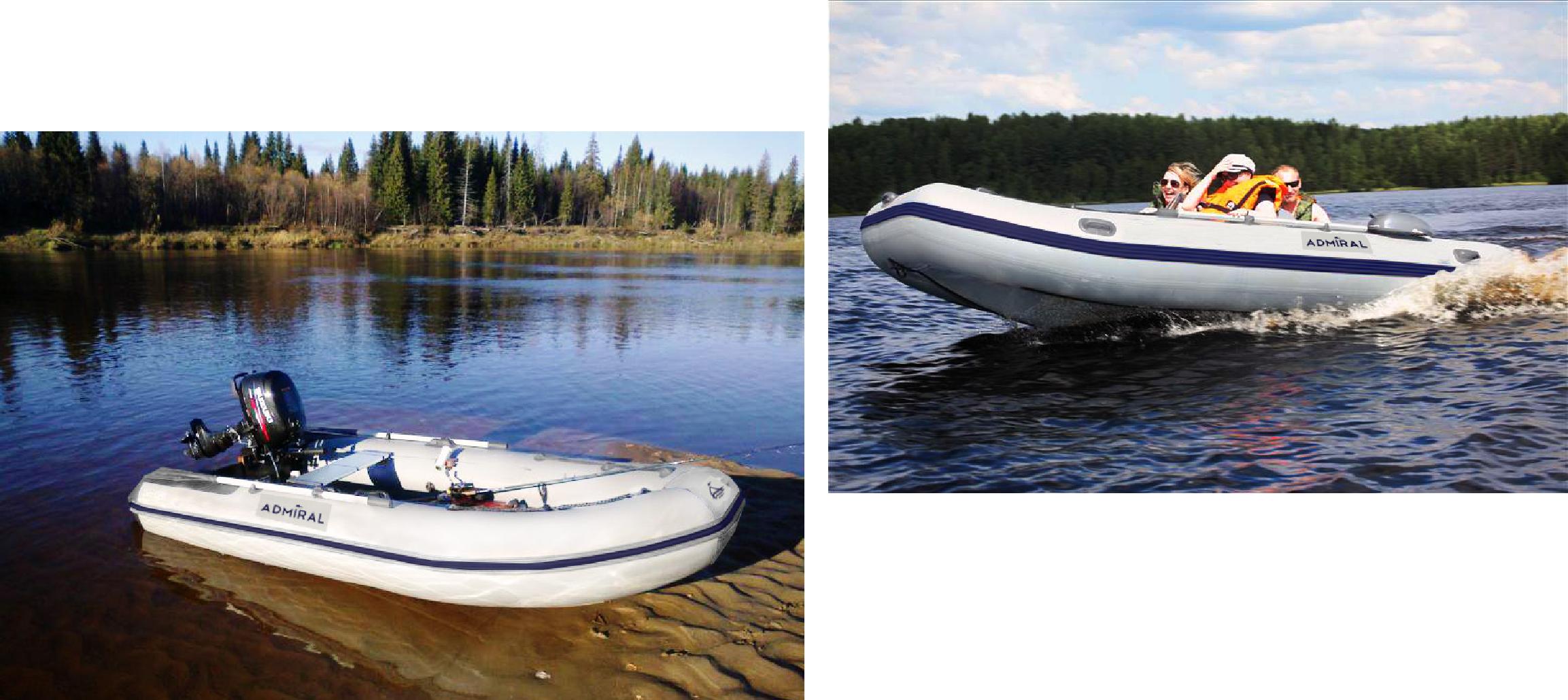 directional stability durable useadmiral boat modelsadmiral boat models                                                                                                                 14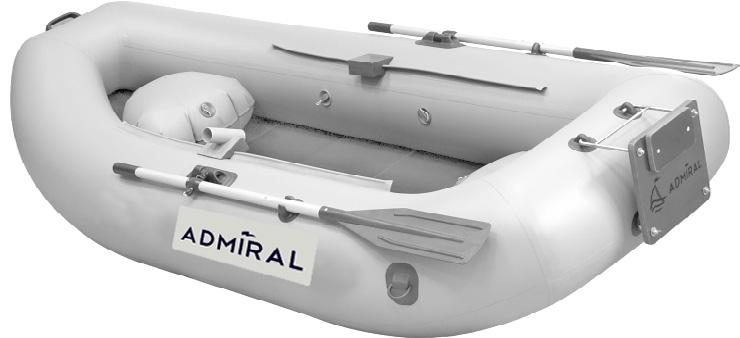 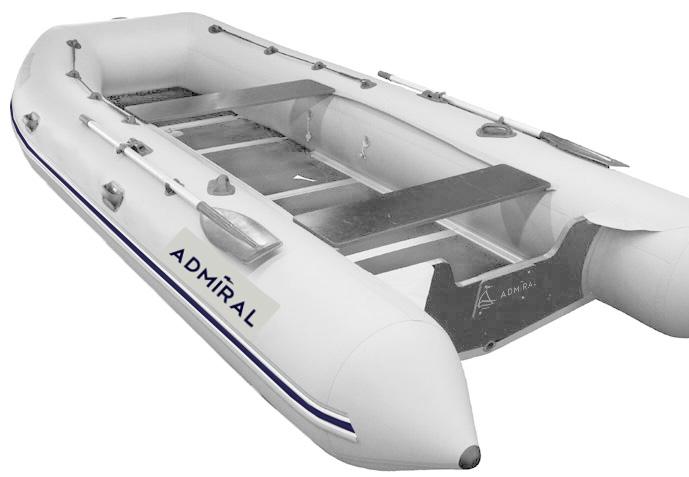 «classic» seriesam-305cl/am-320cl am-305c am-320c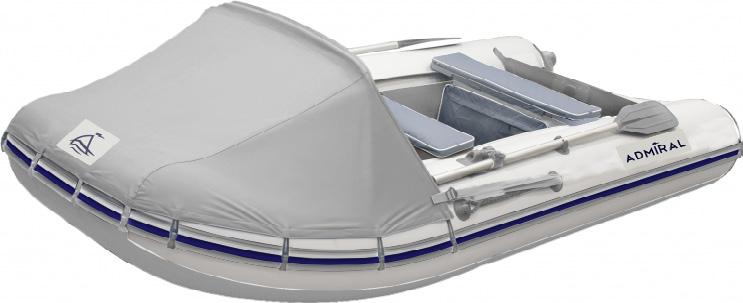 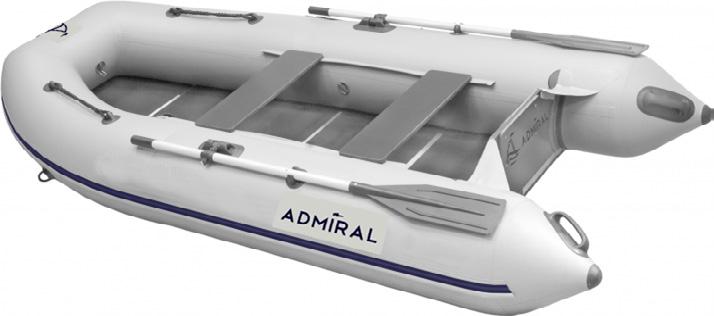 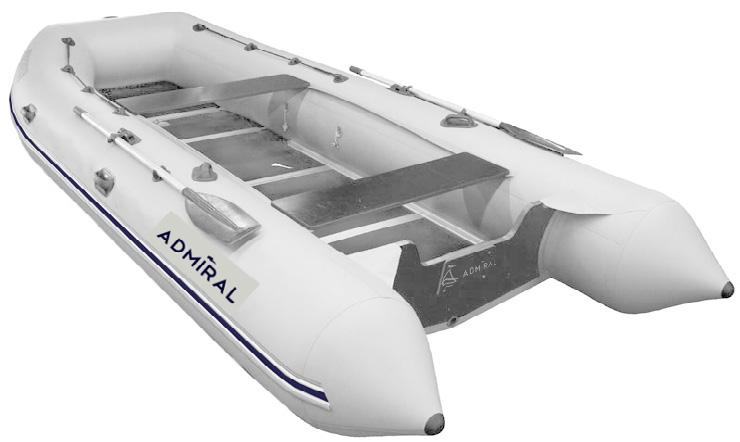 Admiral business AdvantagesBoats benefits and advantages                                                                                                      16why Admiral?Customer oriented	Custom design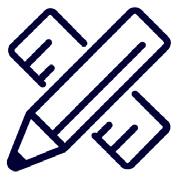 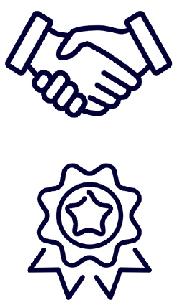 Highest quality standards (CE)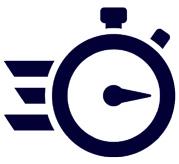 Geographical proximity (cheap and easy logistics)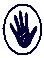 Hand work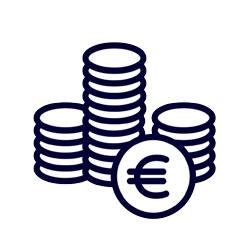 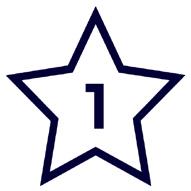 Top grade materialsFlexible price policy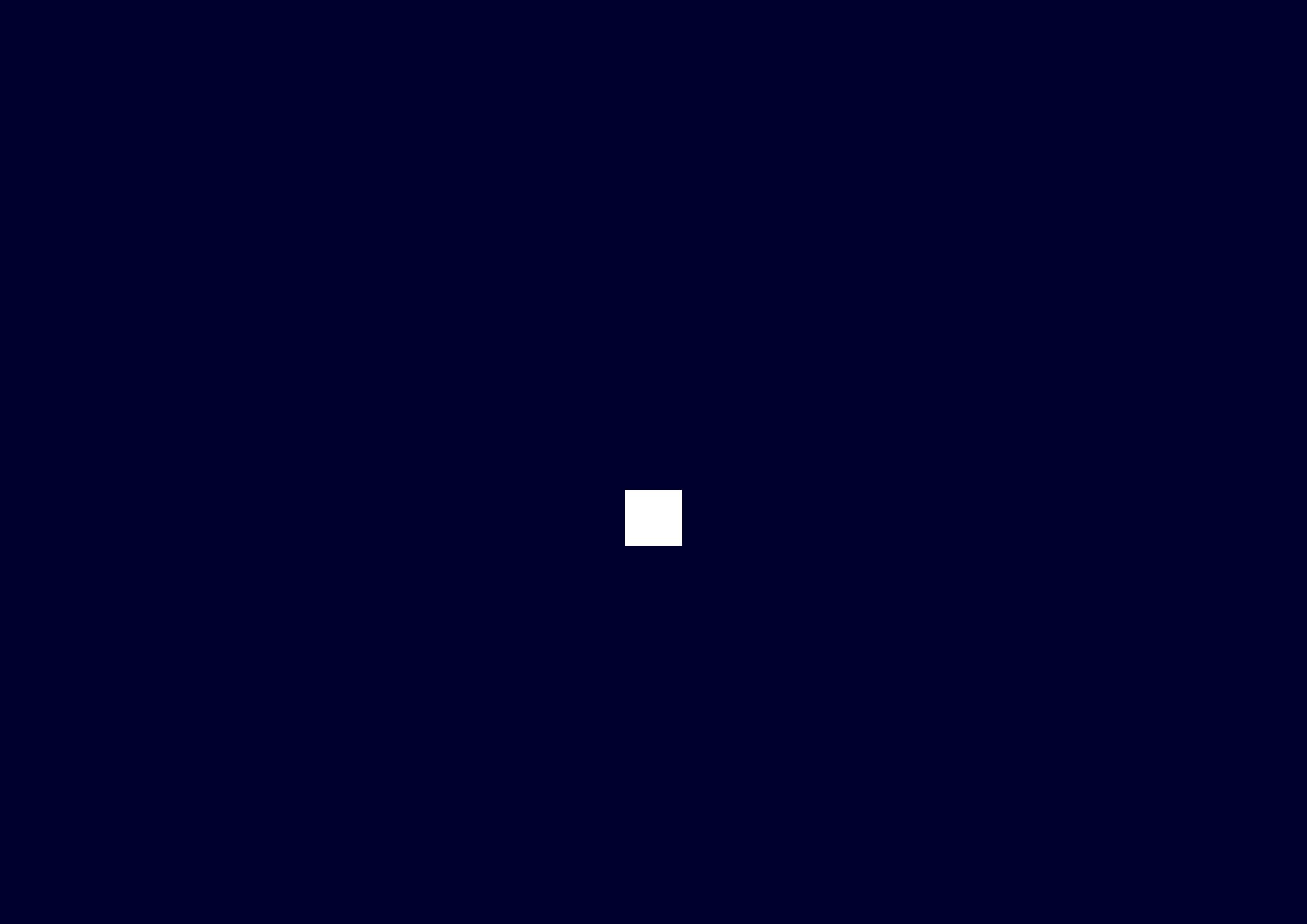 thank you for your attentionvisit us – admiralboat.comContact for France : truffimpex@hotmail.frMr TRICOIRE THIERRYTel : +359/89374563219000total salestotal salesexport salesexport sales1600013500100004200550035004200120020003500200920102011201220132014201520162017planplanplanrowboatsmotor-rowing boats:superior seaworthyam-280/am-300am-280p/am-300pam-380/am-410am-28t0/am-300tam-430/am-450am-28pt0/am-300ptam-480/am-500/am-520motor-rowing boats:«sport» seriesseaworthyam-320sam-380/am-410am-340s/am-360sam-430/am-450am-340sl